Preuzeto sa www.pravno-informacioni-sistem.rsRedakcijski prečišćen tekstNa osnovu člana 37. stav 6. Zakona o policiji („Službeni glasnik RS”, br. 6/16, 24/18 i 87/18),Vlada donosiUREDBUo izgledu, formi i sadržini službene značke i službene legitimacije"Službeni glasnik RS", br. 10 od 15. februara 2019, 152 od 18. decembra 2020.Član 1.Ovom uredbom propisuje se izgled, forma i sadržina službene značke i službene legitimacije policijskih službenika, kao i službene legitimacije državnih službenika.Član 2.Policijski službenici u statusu ovlašćenih službenih lica, pored službene legitimacije, imaju i službenu značku, koju nose u trodelnim kožnim koricama na sklapanje u teget plavoj boji*. Službena značka je fiksirana na unutrašnju stranu kožnih korica, a u drugom delu korica nalazi se otvor od providne folije za službenu legitimaciju.Pored službene značke iz stava 1. ovog člana, policijski službenici u statusu ovlašćenih službenih lica, koji policijske poslove obavlјaju u uniformi, nose na levoj strani gornjeg dela uniforme značku kao oznaku na uniformi, koja je istog izgleda kao službena značka, osim što ne sadrži broj službene značke.*Službeni glasnik RS", broj 152/2020Član 3.Službena legitimacija je izrađena od polikarbonatnih slojeva sa ugrađenim zaštitnim elementima u formi smart kartice veličine 85,6 x 53,98 mm i deblјine 0,76 mm.Prednja strana službene legitimacije ima tonsku podlogu zastave Republike Srbije i u podlozi je, pored zaštitnih Guilloche linija, implementiran Mali grb Republike Srbije. U gornjem delu sadrži natpis, u dva reda, belim slovima: „MINISTARSTVO UNUTRAŠNјIH POSLOVA REPUBLIKA SRBIJA”. Ispod ovog natpisa nalazi se plava horizontalna traka visine 9 mm, koja sadrži natpis belim slovima: „SLUŽBENA LEGITIMACIJA”, u dva reda. Ispod ovog natpisa sa leve strane nalazi se mesto za fotografiju veličine 25 x 30 mm, a ispod fotografije sa leve strane vertikalno nalaze se mesta za sledeće podatke: ime i prezime policijskog/državnog službenika, broj službene značke (ukoliko je policijski službenik poseduje, odnosno prazan prostor na službenoj legitimaciji državnog službenika), registarski broj, datum izdavanja i potpis policijskog/državnog službenika. Na sredini kartice nalazi se zaštitni element kinegram, prečnika 23 mm, koji jednim delom prelazi preko fotografije. Pored fotografije sa desne strane nalazi se grafički prikaz službene značke visine 23 mm, u zlatnoj boji sa natpisom: „MINISTARSTVO UNUTRAŠNјIH POSLOVA”, ispod koje se nalazi mesto za potpis ministra unutrašnjih poslova, a ispod, u donjem desnom uglu nalazi se mesto za podatak o statusu policijskog službenika – OSL, policijskom službeniku u statusu ovlašćenog službenog lica ili PD, policijskom službeniku na posebnim dužnostima.Službena legitimacija ministra, umesto podatka o statusu policijskog službenika, u donjem desnom uglu, sadrži natpis „MINISTAR” – u zlatnoj boji.*Na prednjoj strani službene legitimacije policijskih službenika Sektora unutrašnje kontrole, u donjem desnom uglu nalazi se natpis „UNUTRAŠNјA KONTROLA”.Na prednjoj strani službene legitimacije državnog službenika, u donjem desnom uglu nalazi se kosa crta.Poleđina službene legitimacije ima tonsku podlogu zastave Republike Srbije i u podlozi se, pored zaštitnih Guilloche linija, nalazi Mali grb Republike Srbije. U gornjem delu, sa desne strane, nalazi se mesto za krvnu grupu policijskog/državnog službenika, kao opcioni podatak, a ispod serijski broj kartice i mesto za JMBG policijskog/državnog službenika. Sa leve strane na sredini nalazi se PKI (Public Key Infrastructure) kontaktni čip, a u donjem delu centralno mašinski čitlјiva zona.Podaci u mašinski čitlјivoj zoni su: tip dokumenta, registarski broj, JMBG, datum rođenja, pol, datum izdavanja dokumenta, država, prezime i ime*.Obrazac službene legitimacije odštampan je uz ovu uredbu i čini njen sastavni deo.*Službeni glasnik RS, broj 152/2020Član 4.Službena legitimacija je smart kartica koja sadrži „Dual interface” čip.„Dual interface” čip sadrži identifikacione podatke: ime i prezime policijskog, odnosno državnog službenika, datum rođenja, organ u kome je lice zaposleno, organizacionu jedinicu u kojoj policijski/državni službenik radi, zvanje policijskog/državnog službenika, radno mesto policijskog/državnog službenika, fotografiju policijskog/državnog službenika, broj službene značke (ukoliko je poseduje policijski službenik), registarski broj službene legitimacije, JMBG, organ koji je izdao karticu, datum izdavanja, status, krvnu grupu (opciono), pol, biometrijske podatke jednog otiska prsta, PKI podatke: par privatni klјuč i sertifikat za autentikaciju i šifrovanje, par privatni klјuč i kvalifikovani sertifikat za digitalno potpisivanje*, par privatni klјuč i sertifikat za buduće namene, kriptografske parametre Ministarstva, potrebne PIN kodove, lozinke i korisnička imena, podatke o službenom oružju na ličnu upotrebu (pištolј) i dodatna polјa.*Službeni glasnik RS, broj 152/2020Član 5.Elektronski potpis formiran pomoću službene legitimacije je kvalifikovan, jer je dobijen primenom sredstava za formiranje kvalifikovanog elektronskog potpisa i proverava se pomoću kvalifikovanog elektronskog sertifikata koje je izdalo kvalifikovano sertifikaciono telo Ministarstva evidentirano u Registru kvalifikovanih sertifikacionih tela.Službena legitimacija može se koristiti i za: pristup Jedinstvenom informacionom sistemu Ministarstva, šifrovanje službenih dokumenata, fizički pristup objektima i oblastima kada je potreban veći nivo zaštite i kada je potrebna identifikacija, kao i u ostale svrhe propisane zakonom.**Službeni glasnik RS, broj 152/2020Član 6.Službena značka policijskih službenika može biti izrađena u zlatno-žutoj i u srebrno-sivoj boji. Službenu značku izrađenu u zlatno-žutoj boji nose ministar unutrašnjih poslova i policijski službenici u statusu ovlašćenog službenog lica sa činom generala policije.Službena značka ministra unutrašnjih poslova sastoji se od zlatnog štita sa devet vertikala različite visine, simetrično postavlјenih, lente u plavoj boji sa natpisom: „MINISTARSTVO UNUTRAŠNјIH POSLOVA” u zlatnoj boji, malog centralnog štita u čijem središtu je lociran kružni prsten u plavoj boji koji obavija Mali grb Republike Srbije sa tekstom u zlatnoj boji: „REPUBLIKA SRBIJA”, malih zastava Republike Srbije sa leve i desne strane centralnog štita, plave lente sa natpisom: „MINISTAR” u zlatnoj boji i sistema linija (zrakova) koji centralno polaze od Malog grba Republike Srbije i pripadaju centralnom štitu.Dimenzije službene značke ministra unutrašnjih poslova su 81 x 64 mm. Dimenzije malog štita su 52 x 43 mm. Prečnik kružnog prstena sa natpisom: „REPUBLIKA SRBIJA” je 28 mm. Dimenzije grba Republike Srbije bez natpisa „REPUBLIKA SRBIJA” su 29 x 15,5 mm. Dimenzije grba Republike Srbije sa natpisom: „REPUBLIKA SRBIJA” su 35 x 27 mm. Dimenzije grba Republike Srbije bez natpisa: „REPUBLIKA SRBIJA” su 30 x 15 mm. Širina površine natpisa: „MINISTARSTVO UNUTRAŠNјIH POSLOVA” je 59 mm, a visina 12 mm. Širina lente sa natpisom: „MINISTAR” je 49 mm, a visina 8 mm. Visina slova u natpisu: „MINISTARSTVO UNUTRAŠNјIH POSLOVA” je 3 mm, a slova u natpisu: „MINISTAR” je 4,5 mm.Službena značka policijskog službenika u statusu ovlašćenog službenog lica sa činom generala policije sastoji se od zlatnog štita sa devet vertikala različite visine simetrično postavlјenih, lente u plavoj boji sa natpisom: „POLICIJA” u zlatnoj boji, malog centralnog štita u čijem središtu je lociran kružni prsten u plavoj boji koji obavija Mali grb Republike Srbije sa natpisom u zlatnoj boji: „REPUBLIKA SRBIJA”, malih zastava Republike Srbije sa leve i desne strane centralnog štita, zlatne lente sa brojem službene značke u crnoj boji* i sistema linija (zrakova) koji centralno polaze od grba Republike Srbije i pripadaju centralnom štitu.Dimenzije službene značke policijskog službenika u statusu ovlašćenog službenog lica sa činom generala policije su 81,5 x 64 mm. Dimenzije malog štita su 52 x 43 mm. Prečnik kružnog prstena sa natpisom: „REPUBLIKA SRBIJA” je 28 mm. Dimenzije grba Republike Srbije bez natpisa: „REPUBLIKA SRBIJA” su 29 x 15,5 mm. Širina površine natpisa: „POLICIJA” je 59 mm, a visina 12 mm. Širina lente sa brojem službene značke je 49 mm, a visina 8 mm. Visina slova: „POLICIJA” je 5 mm, a visina broja službene značke 5 mm. Godina „1804” je tipografski podatak, koji je lociran simetrično ispod lente sa brojem službene značke, visine 3 mm.Službena značka policijskog službenika u statusu ovlašćenog službenog lica u Kabinetu ministra, Sekretarijatu, Sektoru unutrašnje kontrole i drugih policijskih službenika sa statusom ovlašćenog službenog lica u sektorima izrađena je u obliku stilizovanog srebrnog štita sa devet vertikala različite visine, simetrično postavlјenih, lente u plavoj boji sa natpisom: „MINISTARSTVO UNUTRAŠNјIH POSLOVA” u srebrnoj boji, malog centralnog štita u čijem središtu je lociran kružni prsten u plavoj boji koji obavija Mali grb Republike Srbije sa natpisom u zlatnoj boji „REPUBLIKA SRBIJA”, malih zastava Republike Srbije sa leve i desne strane centralnog štita, srebrne lente sa brojem službene značke u crnoj boji* i sistema linija (zrakova) koji centralno polaze od grba Republike Srbije i pripadaju centralnom štitu.Dimenzije službene značke policijskog službenika u statusu ovlašćenog službenog lica u Kabinetu ministra, Sekretarijatu, Sektoru unutrašnje kontrole i drugih policijskih službenika sa statusom ovlašćenog službenog lica u sektorima su 81,5 x 64 mm. Dimenzije malog štita su 52 x 43 mm. Prečnik kružnog prstena sa natpisom: „REPUBLIKA SRBIJA” je 28 mm. Dimenzije grba Republike Srbije bez natpisa: „REPUBLIKA SRBIJA” su 29 x 15,5 mm. Širina površine natpisa: „MINISTARSTVO UNUTRAŠNјIH POSLOVA” je 59 mm, a visina 12 mm. Širina lente sa brojem službene značke je 49 mm, a visina 8 mm. Visina slova: „MINISTARSTVO UNUTRAŠNјIH POSLOVA” je 3 mm, a visina broja službene značke 5 mm.Službena značka policijskog službenika u statusu ovlašćenog službenog lica u Direkciji policije izrađena je u obliku stilizovanog srebrnog štita sa devet vertikala različite visine, simetrično postavlјenih, lente u plavoj boji sa natpisom: „POLICIJA” u srebrnoj boji, malog centralnog štita u čijem središtu je lociran kružni prsten u plavoj boji koji obavija Mali grb Republike Srbije sa tekstom u zlatnoj boji: „REPUBLIKA SRBIJA”, malih zastava Republike Srbije sa leve i desne strane centralnog štita, srebrne lente sa brojem službene značke u crnoj boji* i sistema linija (zrakova) koji centralno polaze od grba Republike Srbije i pripadaju centralnom štitu.Dimenzije službene značke policijskog službenika u statusu ovlašćenog službenog lica u Direkciji policije su 81,5 x 64 mm. Dimenzije malog štita su 52 x 43 mm. Prečnik kružnog prstena sa natpisom: „REPUBLIKA SRBIJA” je 28 mm. Dimenzije grba Republike Srbije bez natpisa: „REPUBLIKA SRBIJA” su 29 x 15,5 mm. Širina površine natpisa: „POLICIJA” je 59 mm, a visina 12 mm. Širina lente sa brojem službene značke je 49 mm, a visina 8 mm. Visina slova: „POLICIJA” je 5 mm, a visina broja službene značke 5 mm.Godina „1804” je tipografski podatak, koji je lociran simetrično ispod lente sa brojem službene značke, visine 3 mm.Službena značka ministra unutrašnjih poslova po isteku mandata se ne vraća.Izgled službene značke (Prilog), odštampan je uz ovu uredbu i čini njen sastavni deo.*Službeni glasnik RS, broj 152/2020Član 7.Broj službene značke služi za identifikaciju policijskog službenika u statusu ovlašćenog službenog lica i ne mogu se izdati dve službene značke sa istovetnim brojem.Službena značka ministra unutrašnjih poslova, umesto broja, sadrži natpis „MINISTAR”.Broj službene značke policijskog službenika u statusu ovlašćenog službenog lica sa činom generala policije ispisuje se na zlatnoj lenti* i sastoji se od tri cifre.Broj službene značke ostalih policijskih službenika u statusu ovlašćenog službenog lica ispisuje se na srebrnoj lenti i sadrži četiri ili šest cifara.Broj službene značke upisuje se u obrazac službene legitimacije policijskog službenika na za to predviđeno mesto, a isti broj se urezuje i na službenu značku.*Službeni glasnik RS, broj 152/2020Član 8.O izdatim službenim legitimacijama i službenim značkama Ministarstvo vodi jedinstvenu elektronsku evidenciju, u skladu sa zakonom.Raspoređivanjem policijskog, odnosno državnog službenika u drugu organizacionu jedinicu vraća se službena legitimacija, a raspoređivanjem policijskog službenika u statusu ovlašćenog službenog lica u drugu organizacionu jedinicu vraćaju se službena legitimacija i službena značka, što se i upisuje u jedinstvenu evidenciju i dobijaju se odgovarajuće nove. Ukoliko raspoređivanje ne utiče na promenu vizuelnih elemenata službene legitimacije (status) policijski, odnosno državni službenik zadržava postojeću službenu legitimaciju, a podatak o nazivu organizacione jedinice se menja u čipu.Član 9.Ako policijski ili državni službenik ošteti, odnosno izgubi ili na drugi način ostane bez službene legitimacije, dužan je da o tome odmah pismeno obavesti neposrednog rukovodioca.U slučaju oštećenja službene legitimacije i bitne promene lika ili promene imena i prezimena policijskog ili državnog službenika ili gubitka službene legitimacije izdaje se nova službena legitimacija sa istim brojem službene značke (ukoliko policijski službenik poseduje službenu značku).U slučaju oštećenja ili gubitka službene značke, odnosno kožnih korica, izdaju se nova službena značka i službena legitimacija sa novim brojem službene značke.Izgublјene, oštećene ili na drugi način nestale službene legitimacije i službene značke, Ministarstvo oglašava nevažećim.Policijski, odnosno državni službenik, koji namerno ili krajnjom nepažnjom izgubi, odnosno ošteti službenu legitimaciju i/ili službenu značku odgovara za tešku povredu službene dužnosti, u skladu sa zakonom.Član 10.Policijski, odnosno državni službenik obavezan je da vrati službenu legitimaciju, a policijski službenik u statusu ovlašćenog službenog lica i službenu značku:a) kada mu prestane radni odnos u Ministarstvu;b) kada bude raspoređen ili premešten na radno mesto na kome nema status policijskog, odnosno državnog službenika ili menja status koji je imao na prethodnom radnom mestu;v) kada bude raspoređen u organizacionu jedinicu za čije policijske službenike je propisana drugačija službena legitimacija, odnosno službena značka;g) za vreme mirovanja prava i obaveza iz radnog odnosa;d) u drugim propisanim slučajevima.Kada radni odnos policijskom službeniku u Ministarstvu prestane sporazumom ili penzionisanjem, službena legitimacija može se zadržati, s tim što se ista poništava perforiranjem.Kada, u skladu sa odredbama ove uredbe, policijski službenik u statusu ovlašćenog službenog lica stekne pravo na službenu značku izrađenu u zlatno-žutoj boji, vraća službenu značku izrađenu u srebrnoj boji.Član 10a*Zabranjeno je posedovanje, odnosno korišćenje službene značke, odnosno službene legitimacije policijskih službenika, odnosno službene legitimacije državnih službenika ministarstva od strane lica koja nisu policijski službenici, odnosno državni službenici ministarstva.*Zabranjeno je zahtevanje izrade, izrada, stavlјanje u promet, posedovanje, odnosno korišćenje značke ili drugog obeležja, odnosno oznake od strane fizičkog lica, preduzetnika i pravnog lica, koje sadrže elemente vizuelnog identiteta službene značke ili službene legitimacije policijskih službenika, odnosno službene legitimacije državnih službenika ministarstva.**Službeni glasnik RS, broj 152/2020Član 10b*Novčanom kaznom u iznosu od 100.000 do 150.000 dinara kazniće se za prekršaj fizičko lice koje poseduje, odnosno koristi službenu značku, odnosno službenu legitimaciju policijskih službenika, odnosno službenu legitimaciju državnih službenika ministarstva, a nije policijski službenik, odnosno državni službenik ministarstva.*Predmeti izvršenja prekršaja iz stava 1. ovog člana se oduzimaju.**Službeni glasnik RS, broj 152/2020Član 10v*Novčanom kaznom u iznosu od 1.500.000 do 2.000.000 dinara kazniće se za prekršaj pravno lice ako zahteva izradu, izradi, stavlјa u promet, poseduje ili koristi značku, drugo obeležje, odnosno oznaku, koji sadrže elemente vizuelnog identiteta službene značke ili službene legitimacije policijskih službenika, odnosno službene legitimacije državnih službenika.*Za prekršaj iz stava 1. ovog člana kazniće se i odgovorno lice u pravnom licu novčanom kaznom u iznosu od 100.000 do 150.000 dinara.*Za prekršaj iz stava 1. ovog člana kazniće se preduzetnik novčanom kaznom u iznosu od 400.000 do 500.000 dinara.*Za prekršaj iz stava 1. ovog člana kazniće se fizičko lice novčanom kaznom u iznosu od 100.000 do 150.000 dinara.*Predmeti izvršenja prekršaja iz st. 1–4. ovogs člana se oduzimaju.**Službeni glasnik RS, broj 152/2020Član 11.Do obezbeđivanja, odnosno davanja na upotrebu službene značke i službene legitimacije izrađene u skladu sa odredbama ove uredbe, policijski službenici dužni su da nose službene značke i službene legitimacije obezbeđene, odnosno date na upotrebu i izrađene saglasno propisima koji su važili do dana stupanja na snagu ove uredbe.Član 12.Danom stupanja na snagu ove uredbe prestaje da važi Uredba o izgledu, formi i sadržini službene značke i službene legitimacije („Službeni glasnik RS”, broj 63/17).Član 13.Ova uredba stupa na snagu osmog dana od dana objavlјivanja u „Službenom glasniku Republike Srbije”.05 broj 110-239/2019-2U Beogradu, 14. februara 2019. godineVladaPredsednik,Ana Brnabić, s.r.NAPOMENA IZDAVAČA: Uredbom o izmenama i dopunama Uredbe o izgledu, formi i sadržini službene značke i službene legitimacije ("Službeni glasnik RS", broj 152/2020) Obrazac službene legitimacije zamenjen je novim obrascem i izgled službene značke (Prilog) zamenjen je novim prilogom (vidi član 9. Uredbe - 152/2020-5).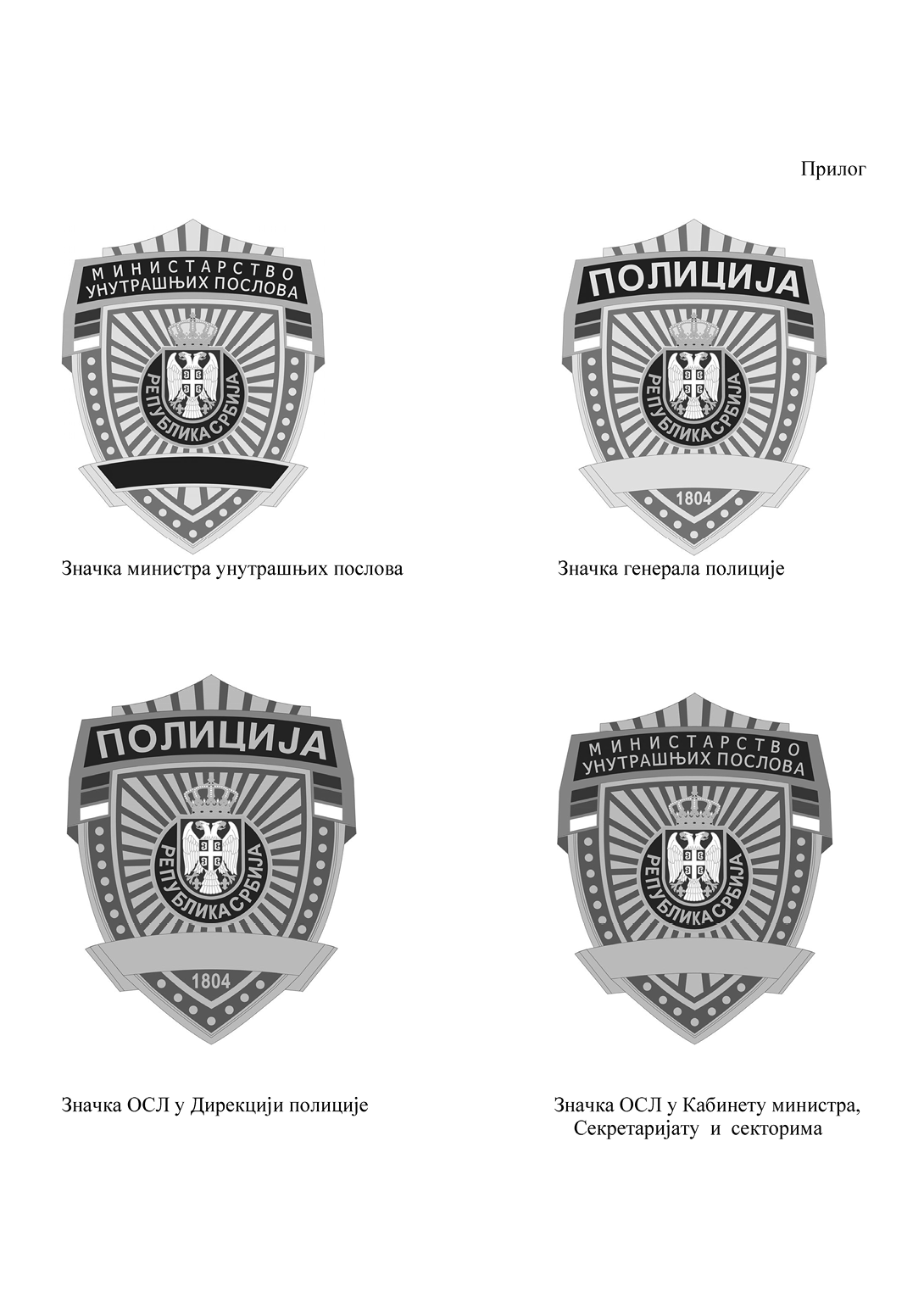 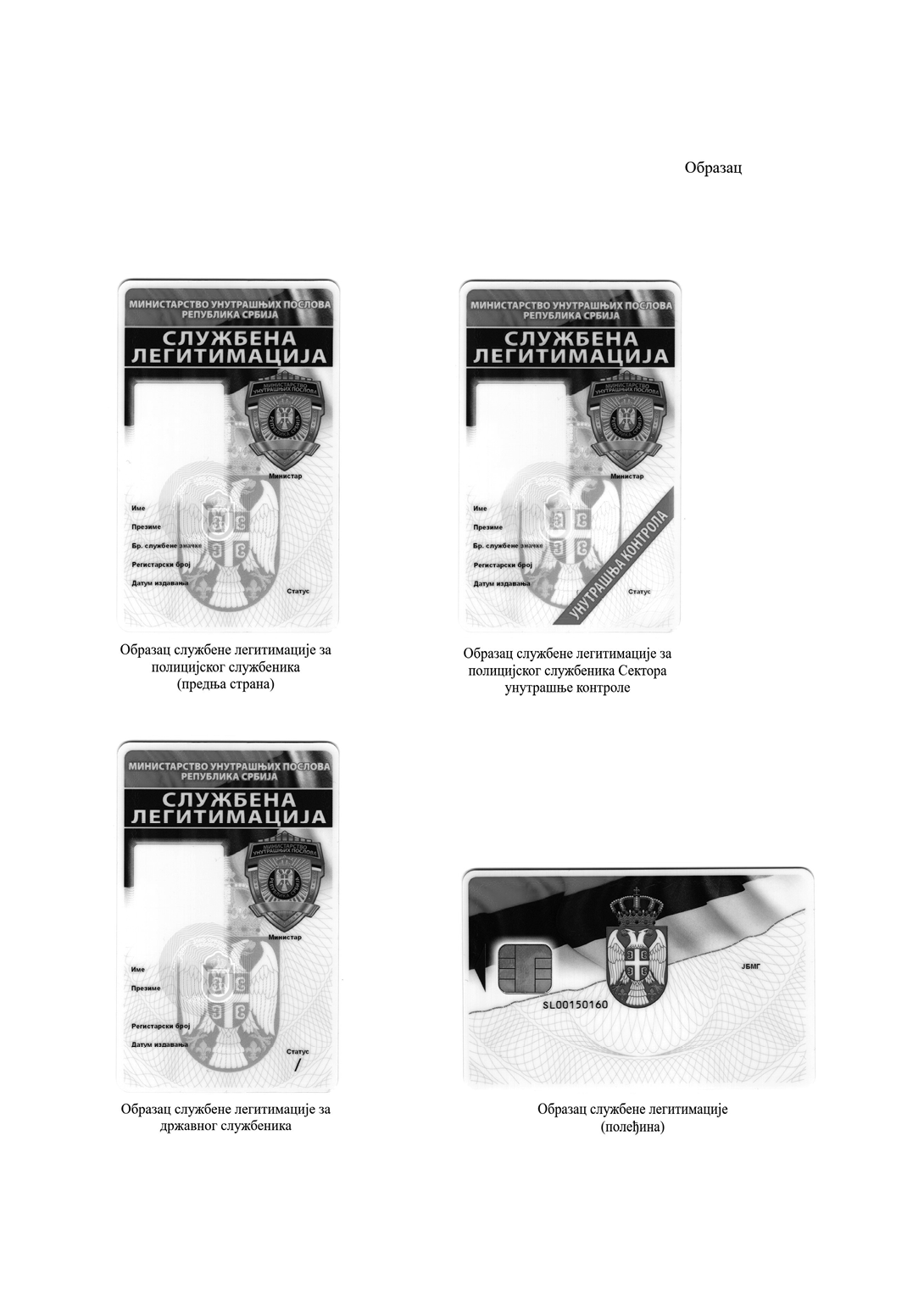 